ПОСТАНОВЛЕНИЕ (ПРОЕКТ)АДМИНИСТРАЦИИ  МУНИЦИПАЛЬНОГО ОБРАЗОВАНИЯ«АБАДЗЕХСКОЕ СЕЛЬСКОЕ ПОСЕЛЕНИЕ»«     »   ноября   2022 г.                                                                                     №  ____                                                                	О внесении изменений в положения«Об оплате труда  работников, замещающих должности, не являющиеся должностями  муниципальной службы и осуществляющих административно – техническое обеспечение  деятельности  администрации муниципального образования «Абадзехское сельское поселение»В целях упорядочения оплаты труда работников, замещающих должности, не являющихся должностями муниципальной службы, и осуществляющих техническое обеспечение деятельности  органов местного самоуправления МО «Абадзехское сельское поселение» П О С Т А Н О В Л Я Ю  :Пункт 2.  Положения об оплате труда работников, замещающих должности, не являющиеся должностями  муниципальной службы и осуществляющих административно – техническое обеспечение  деятельности  администрации муниципального образования «Абадзехское сельское поселение», утвержденного постановлением  главы муниципального образования «Абадзехское сельское поселение» от 30.06.2015 г. № 92 изложить в следующей редакции:Размеры должностных окладов работников:Делопроизводитель – 3602,00 рублейВодитель – 3602,00 рублейУборщица – 3602,00 рублейСторож – 4143,00 рублейНастоящее постановление вступает в силу со дня его принятия и применяется к правоотношениям, возникшим с 1 октября 2022 года.Глава муниципального образования«Абадзехское сельское поселение»                                                    Ю.В. МихайленкоУрысые ФедерациерАдыгэ РеспубликэмМуниципальнэ образованиеу «Абадзэхскэ къоджэ псэупIем»и администрацие385774, ст. Абадзэхскэ,ур. Винникэр, 52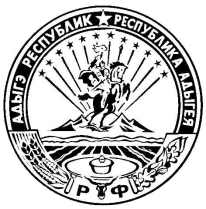 Тел.: 5-72-53Российская ФедерацияРеспублика Адыгея Администрация муниципального образования «Абадзехское сельское поселение»385774, ст. Абадзехская,ул. Винника, 52